.Intro 32 / Start dancing with lyricsRIGHT FORWARD, TOE, BACK, HEEL, COASTER CROSS, SCUFF LLEFT FORWARD, TOE, BACK, HEEL, COASTER CROSS, SCUFF R*Restart here on 6th wallFORWARD, SCUFF, FORWARD, SCUFF, WALK BACK, TOUCH*Restart here on 3rd wall (count 24 - left stomp instead of left touch)CHASSÉ LEFT, ROCK RIGHT BACK, RECOVER, STEP ½ TURN LEFT (TWICE)RIGHT GRAPEVINE (End hook), ¼ TURN RIGHT & STEP LEFT BACK, LOCK RIGHT OVER, SHUFFLE LEFT BACKROCK RIGHT BACK, RECOVER, STEP RIGHT FWD, SCUFF, LEFT STEP LOCK STEP, SCUFFRIGHT GRAPEVINE (End hook), ¼ TURN RIGHT & STEP LEFT BACK, LOCK RIGHT OVER, SHUFFLE LEFT BACKROCK RIGHT BACK, RECOVER, STEP RIGHT FORWARD, HOLD, STEP ½ TURN RIGHT, ½ TURN RIGHT, HOLDRepeatRestart (12.00)*3rd wall – only 24 counts and start again*6th wall – only 16 counts and start againMiss Montana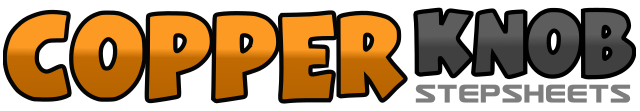 .......Count:64Wall:2Level:Beginner.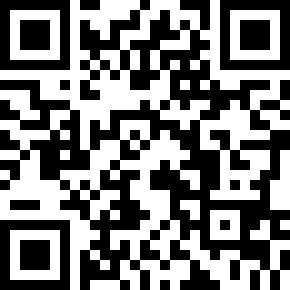 Choreographer:Mercè ORRIOLS (ES) - November 2016Mercè ORRIOLS (ES) - November 2016Mercè ORRIOLS (ES) - November 2016Mercè ORRIOLS (ES) - November 2016Mercè ORRIOLS (ES) - November 2016.Music:Miss Montana - Hunter Sealy : (CD: Hunter Sealy)Miss Montana - Hunter Sealy : (CD: Hunter Sealy)Miss Montana - Hunter Sealy : (CD: Hunter Sealy)Miss Montana - Hunter Sealy : (CD: Hunter Sealy)Miss Montana - Hunter Sealy : (CD: Hunter Sealy)........1-2Step right diagonally forward, touch left toe behind3-4Step left back, touch right heel diagonally forward5-6Step right back, step left together7-8Cross slightly right over left, scuff left forward9-10Step left diagonally forward, touch right toe behind11-12Step right back, touch left heel diagonally forward13-14Step left back, step right together15-16Cross slightly left over right, scuff right forward17-18Step right forward, scuff left forward19-20Step left forward, scuff right forward21-22Step right back, step left back23-24Step right back, touch left together25&26Step left side, step right together, step left side27-28Rock right back, recover to left29-30Step right forward, turn ½ left (weight to left)31-32Step right forward turn ½ left (weight to left) (12:00)33-34Step right side, cross left behind35-36Step right side, hook left behind right37-38Turn ¼ right and step left back, lock right over left (3:00)39&40Step left back, lock right over, step left back41-42Rock right back, recover to left43-44Step right forward, scuff left forward45-46Step left forward, lock right behind47-48Step left forward, scuff right forward49-50Step right side, step left behind51-52Step right side, hook left behind right53-54Turn ¼ right and step left back, lock right over (6:00)55&56Step left back, lock right over, step left back57-58Rock right back, recover to left59-60Step right forward, hold61-62Step left forward, turn ½ right63-64Turn ½ right & step left forward, scuff right forward (6:00)